附件：新华网无人机培训报名登记表新华网无人机培训报名登记表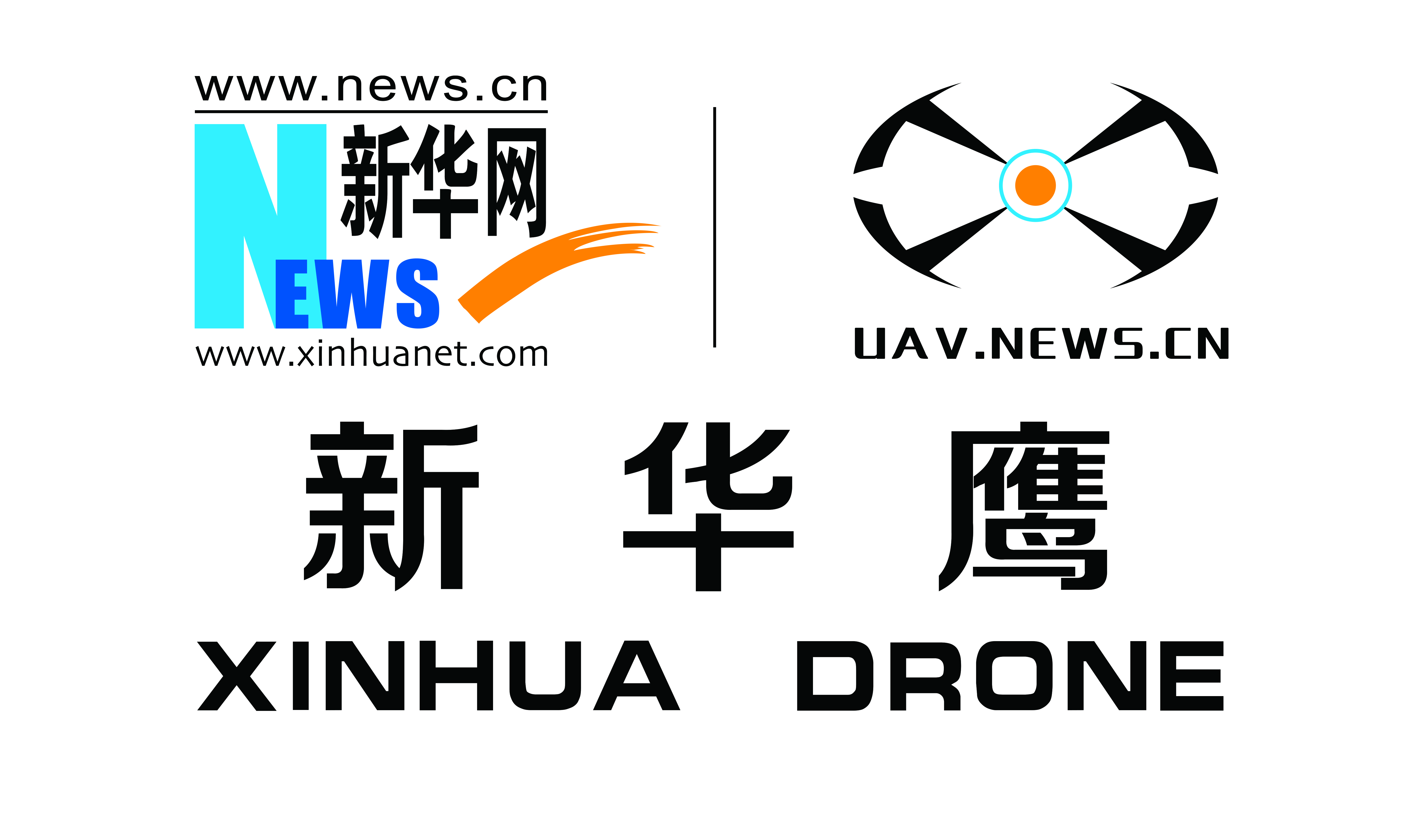    第   期                                                    报名日期：注意：1、请如实填写信息，如有虚假填写，责任自负。      2、填写完成后发送至uavtraining@news.cn      3、一寸白底照片电子版需单独发送（文件命名：名字）。姓名性别照片出生日期身份证号照片学历移动电话照片民族QQ/微信照片考证机型□多旋翼     □ 固定翼    （请把考证机型前方框加￭）□多旋翼     □ 固定翼    （请把考证机型前方框加￭）□多旋翼     □ 固定翼    （请把考证机型前方框加￭）□多旋翼     □ 固定翼    （请把考证机型前方框加￭）证照级别 □ 视距内驾驶员    □ 超视距驾驶员           □ 视距内驾驶员    □ 超视距驾驶员           □ 视距内驾驶员    □ 超视距驾驶员           □ 视距内驾驶员    □ 超视距驾驶员          课程类别 □ 标准班    □ 加强班    □ 周末班 □ 标准班    □ 加强班    □ 周末班 □ 标准班    □ 加强班    □ 周末班 □ 标准班    □ 加强班    □ 周末班驾驶无人机的自我评价□ 零基础   □ 模型爱好者  □ 业余无人机飞手  □ 资深无人机从业者□ 零基础   □ 模型爱好者  □ 业余无人机飞手  □ 资深无人机从业者□ 零基础   □ 模型爱好者  □ 业余无人机飞手  □ 资深无人机从业者□ 零基础   □ 模型爱好者  □ 业余无人机飞手  □ 资深无人机从业者工作经历（有航模、无人机操作经历详填）（有航模、无人机操作经历详填）（有航模、无人机操作经历详填）（有航模、无人机操作经历详填）工作单位（单位集体报名需提供单位营业执照）（单位集体报名需提供单位营业执照）（单位集体报名需提供单位营业执照）（单位集体报名需提供单位营业执照）邮寄地址